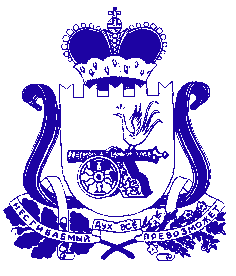 АДМИНИСТРАЦИЯ СМОЛЕНСКОЙ ОБЛАСТИП О С Т А Н О В Л Е Н И Еот  _________________  № ___________ Администрация Смоленской области п о с т а н о в л я е т:Внести в постановление Администрации Смоленской области от 17.01.2018 № 6 «О мерах по реализации отдельных положений Федерального закона «Об основах приграничного сотрудничества» (в редакции постановления Администрации Смоленской области от 19.02.2018 № 84) следующие изменения:1) в абзацах втором и четвертом пункта 1, в пункте 2 слова «органом исполнительной власти» заменить словами «исполнительным органом»;2) в Порядке формирования органом исполнительной власти Смоленской области, уполномоченным в сфере приграничного сотрудничества, перечня соглашений о приграничном сотрудничестве Смоленской области, утвержденном указанным постановлением:- в заголовке слова «органом исполнительной власти» заменить словами «исполнительным органом»;- в пункте 2 слова «органом исполнительной власти» заменить словами «исполнительным органом»;3) в Порядке формирования муниципальным образованием Смоленской области перечня соглашений о приграничном сотрудничестве данного муниципального образования Смоленской области, утвержденном указанным постановлением:- в пункте 3 слова «органе исполнительной власти» заменить словами «исполнительном органе»;- в пункте 6 слова «органом исполнительной власти» заменить словами «исполнительным органом»;- в пункте 8 слова «орган исполнительной власти» заменить словами «исполнительный орган»;4) в Порядке ведения органом исполнительной власти Смоленской области, уполномоченным в сфере приграничного сотрудничества, реестра соглашений о приграничном сотрудничестве муниципальных образований Смоленской области, утвержденном указанным постановлением:- в заголовке слова «органом исполнительной власти» заменить словами «исполнительным органом»;- в пункте 2 слова «органом исполнительной власти» заменить словами «исполнительным органом»;- в грифе приложения слова «органом исполнительной власти» заменить словами «исполнительным органом»;5) в разделе 2 Порядка заключения органами местного самоуправления муниципального образования Смоленской области соглашений о приграничном сотрудничестве муниципальных образований Смоленской области, утвержденного указанным постановлением:- в абзаце первом пункта 2.1 слова «орган исполнительной власти» заменить словами «исполнительный орган»;- в пункте 2.2 слова «Орган исполнительной власти» заменить словами «Исполнительный орган»;- в пункте 2.3 слова «Орган исполнительной власти» заменить словами «Исполнительный орган», слова «орган исполнительной власти» в соответствующих числе и падеже заменить словами «исполнительный орган» в соответствующих числе и падеже;- в пункте 2.4:- в абзаце первом слова «Орган исполнительной власти» заменить словами «Исполнительный орган», слова «орган исполнительной власти» в соответствующих числе и падеже заменить словами «исполнительный орган» в соответствующих числе и падеже;- в абзаце втором слова «орган исполнительной власти» заменить словами «исполнительный орган»;- в пункте 2.7 слова «орган исполнительной власти» заменить словами «исполнительный орган»;6) в пункте 4 Порядка применения согласительных процедур в случае возникновения разногласий между Администрацией Смоленской области и органами местного самоуправления муниципального образования Смоленской области в отношении проекта соглашения о приграничном сотрудничестве муниципальных образований Смоленской области, утвержденного указанным постановлением, слова «орган исполнительной власти» заменить словами «исполнительный орган».ГубернаторСмоленской области                                                                               А.В. ОстровскийО внесении изменений в постановление Администрации Смоленской области от 17.01.2018 № 6